04.09.15. В МБОУ «СОШ № 6» прошло мероприятие по ПДД «В лучах светофора», для 1-х классов. На мероприятии присутствовал представитель ГИБДД  Матросова Е.В..Подготовили мероприятие  старшая вожатая С. Б. Малинская и учащиеся 5 – «Б» класса.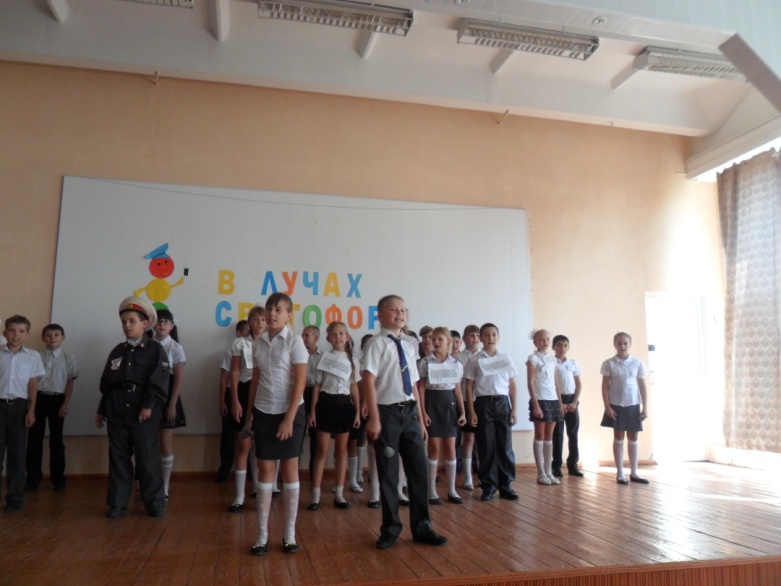 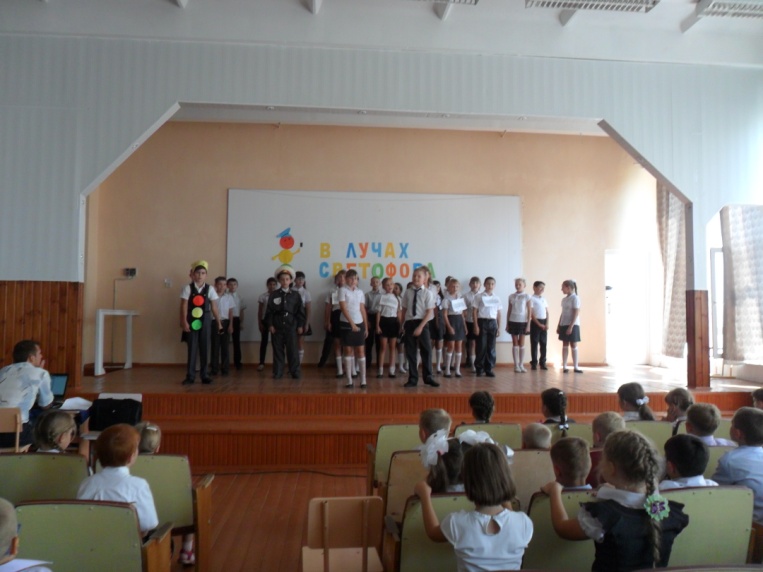 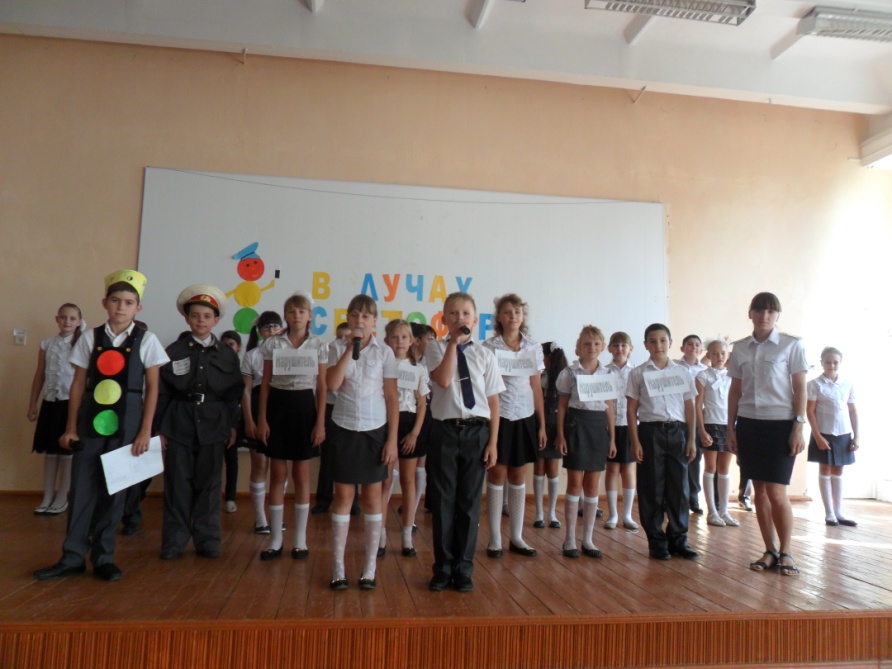 